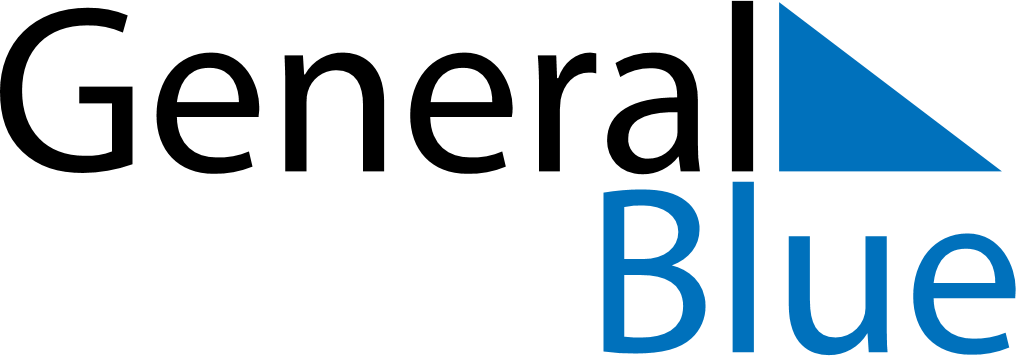 October 2024October 2024October 2024October 2024October 2024October 2024Beled, Gyor-Moson-Sopron, HungaryBeled, Gyor-Moson-Sopron, HungaryBeled, Gyor-Moson-Sopron, HungaryBeled, Gyor-Moson-Sopron, HungaryBeled, Gyor-Moson-Sopron, HungaryBeled, Gyor-Moson-Sopron, HungarySunday Monday Tuesday Wednesday Thursday Friday Saturday 1 2 3 4 5 Sunrise: 6:50 AM Sunset: 6:31 PM Daylight: 11 hours and 41 minutes. Sunrise: 6:52 AM Sunset: 6:29 PM Daylight: 11 hours and 37 minutes. Sunrise: 6:53 AM Sunset: 6:27 PM Daylight: 11 hours and 34 minutes. Sunrise: 6:54 AM Sunset: 6:25 PM Daylight: 11 hours and 30 minutes. Sunrise: 6:56 AM Sunset: 6:23 PM Daylight: 11 hours and 27 minutes. 6 7 8 9 10 11 12 Sunrise: 6:57 AM Sunset: 6:21 PM Daylight: 11 hours and 24 minutes. Sunrise: 6:59 AM Sunset: 6:19 PM Daylight: 11 hours and 20 minutes. Sunrise: 7:00 AM Sunset: 6:17 PM Daylight: 11 hours and 17 minutes. Sunrise: 7:01 AM Sunset: 6:15 PM Daylight: 11 hours and 14 minutes. Sunrise: 7:03 AM Sunset: 6:13 PM Daylight: 11 hours and 10 minutes. Sunrise: 7:04 AM Sunset: 6:12 PM Daylight: 11 hours and 7 minutes. Sunrise: 7:06 AM Sunset: 6:10 PM Daylight: 11 hours and 4 minutes. 13 14 15 16 17 18 19 Sunrise: 7:07 AM Sunset: 6:08 PM Daylight: 11 hours and 0 minutes. Sunrise: 7:08 AM Sunset: 6:06 PM Daylight: 10 hours and 57 minutes. Sunrise: 7:10 AM Sunset: 6:04 PM Daylight: 10 hours and 54 minutes. Sunrise: 7:11 AM Sunset: 6:02 PM Daylight: 10 hours and 50 minutes. Sunrise: 7:13 AM Sunset: 6:00 PM Daylight: 10 hours and 47 minutes. Sunrise: 7:14 AM Sunset: 5:58 PM Daylight: 10 hours and 44 minutes. Sunrise: 7:16 AM Sunset: 5:56 PM Daylight: 10 hours and 40 minutes. 20 21 22 23 24 25 26 Sunrise: 7:17 AM Sunset: 5:55 PM Daylight: 10 hours and 37 minutes. Sunrise: 7:19 AM Sunset: 5:53 PM Daylight: 10 hours and 34 minutes. Sunrise: 7:20 AM Sunset: 5:51 PM Daylight: 10 hours and 31 minutes. Sunrise: 7:22 AM Sunset: 5:49 PM Daylight: 10 hours and 27 minutes. Sunrise: 7:23 AM Sunset: 5:48 PM Daylight: 10 hours and 24 minutes. Sunrise: 7:24 AM Sunset: 5:46 PM Daylight: 10 hours and 21 minutes. Sunrise: 7:26 AM Sunset: 5:44 PM Daylight: 10 hours and 18 minutes. 27 28 29 30 31 Sunrise: 6:27 AM Sunset: 4:42 PM Daylight: 10 hours and 15 minutes. Sunrise: 6:29 AM Sunset: 4:41 PM Daylight: 10 hours and 11 minutes. Sunrise: 6:30 AM Sunset: 4:39 PM Daylight: 10 hours and 8 minutes. Sunrise: 6:32 AM Sunset: 4:38 PM Daylight: 10 hours and 5 minutes. Sunrise: 6:33 AM Sunset: 4:36 PM Daylight: 10 hours and 2 minutes. 